MATEMATIKAPozdravljeni učenci. Nadaljujmo v novem poglavju in Pitagora nam stoj ob strani.PETEK15. 5. 2020 – PITAGOROV IZREK V PRAVOKOTNEM TRIKOTNIKU  +  VIDEOKONFERENCA OB 12. uri»Zapis v zvezek«: PITAGOROV IZREK V PRAVOKOTNEM TRIKOTNIKURešitve naloge 1 od včeraj.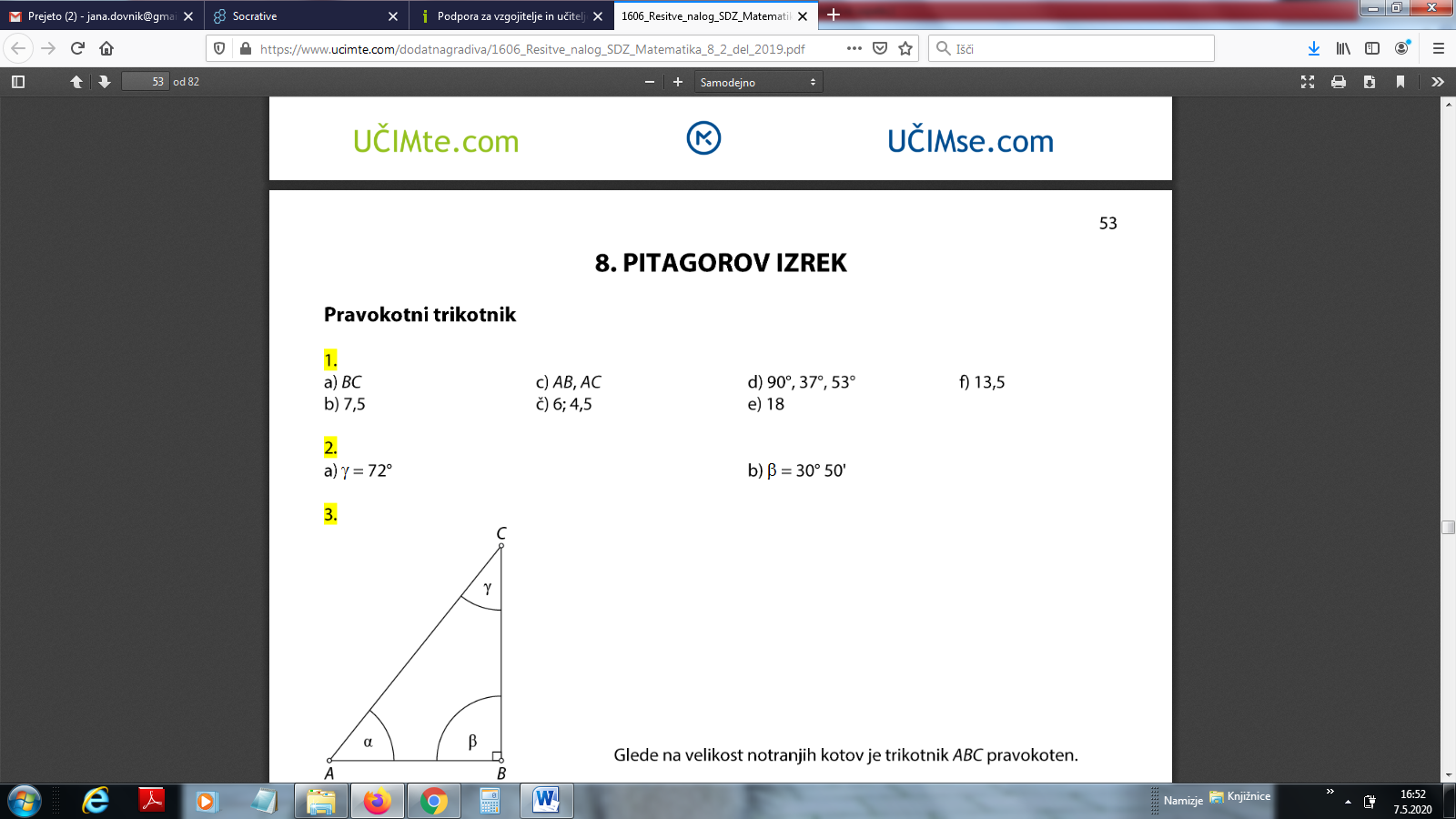 Videokonferenca ob 12. uri. Pridružite se, če je le mogoče. Delali bomo z e – učbenikom na straneh 418, 419 in 420.  Pripenjam povezavo do teh strani. Zapiske dobite.https://eucbeniki.sio.si/mat8/842/index2.htmlRešite naslednje naloge, poslikajte in mi pošljite.Za pravokotni trikotnik na sliki zapiši vse tri oblike Pitagorovega izreka. Lestev je prislonjena na steno, kot kaže slika. Zapiši zvezo med dolžinami d, v in x. 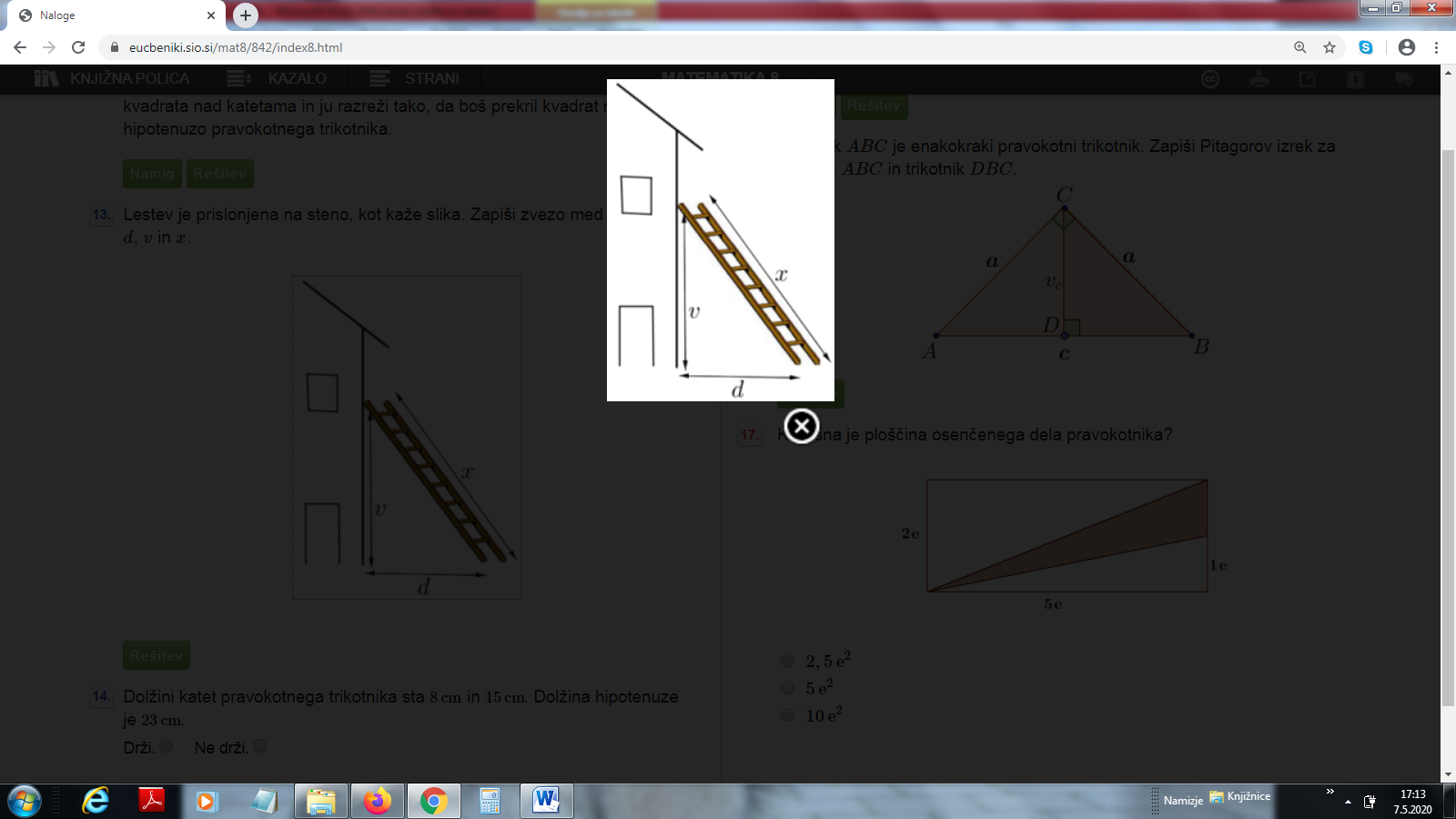 Maša je skočila v višino 125 cm. Pri naslednjem skoku je rezultat izboljšala za 8%.Za koliko cm je izboljšala skok?Kolikšna je višina drugega skoka?NAPOVEDNIK: V ponedeljek, 18. 5. 2020,  videokonferenca ob 12. uri.Ostanite zdravi.jana.dovnik@gmail.com     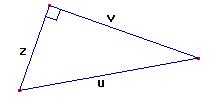 _______________________________________________________________________________________